Контрольная  работа по географии 6 класс 1 четвертьВариант 11.Термин «география» принадлежит греческому ученому:А) Геродоту	Б) Гомеру	В) Эратосфену	Г) АристотелюГреческий учёный  автор первой карты мираА) Птолемей	Б) Бехайм	В) Эратосфен	Г) ГеродотПервым европейцем, достигшим Китая, был:А) М. Поло	Б) А. Никитин	В) Х. Колумб	Г) Ф. МагелланУкажите страну, богатства которой подтолкнули европейцев к новым открытиямА) Индия   б) Египет   в) Китайг) Персия5.Первое кругосветное плавание совершил:А) Н. М. Пржевальский	Б) Дж. Кук	В) В. да Гама	Г) Ф. МагелланАнтарктиду открыли мореплаватели:А) России	Б) Голландии	В) Португалии	Г) Испании7.Промежуточные стороны горизонта:А) север, юг, юго-восток, юго-запад	В) северо-восток, юго-запад, юг, северБ) северо-восток, юго-запад, юго-восток, северо-восток	Г) запад, восток, север, югАзимут – это угол между направлением на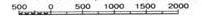 14. Определи азимут объектов от с. Натино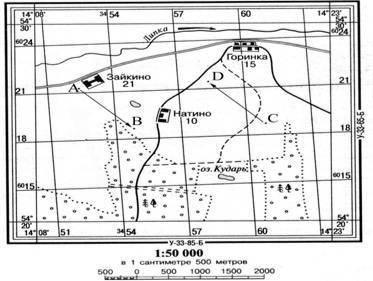 до с .Горинкадо точки Сдо с. Зайкинодо озеро КударыВариант 2«География» в переводе:А) измерение Земли	В) описание ЗемлиБ) изучение Земли	Г) исследование ЗемлиКого называют «отцом географии»?А) Птолемей	В) ЭратосфенБ) Бехайм	Г) ГеродотКупец, совершивший «хождение за три моря» в Индию?А) Христофор Колумб	В) Васко да ГамаБ) Марко Поло	Г) Афанасий НикитинКто из путешественников первым обогнул Африку и морским путём достиг ИндииА) Афанасий Никитин	б) Васко да ГамаВ) Христофор Колумб	г) Фернанн МагелланОпределите правильно временные рамки «Эпохи Великих географических открытий» А) XV- XVII в.в Б) XVI- XVII в.в. В) XVIII- XX в.в.Кто впервые достиг Южного полюсаА) Ф.Ф. Беллинсгаузен и М. П. Лазарев	Б) Руаль Амундсен	В) Роберт Скот7. Основные стороны горизонта:А) север, юг, юго-восток, северо-запад	В) север, юг, запад, востокБ) запад, восток, юго-запад, юго-восток	Г) юго-запад, северо-запад, юго-восток, северо-восток8. Более подробное изображение небольшого участка земной поверхности дано:А) на карте полушарий	Б) на глобусе	В) на плане местности9. Азимут 1800 показывает наА) север	В) югБ) восток	Г) западКакие виды изображения земной поверхности наиболее точны и информативныА) рисунок	б) план местности	в) глобус	г)аэроснимок	д)фотография	в) топографическая картаЗаполни пропуски в таблицеА) тропа б) отметка глубины в) церковь г) смешанный лес д)линия электропередач Е)фруктовый сад ж)колодецНарисуй объекты по азимуту:А1 -55º А2 - 140º	А3 - 210 º	А-350 ºОпредели азимут объектов от точки D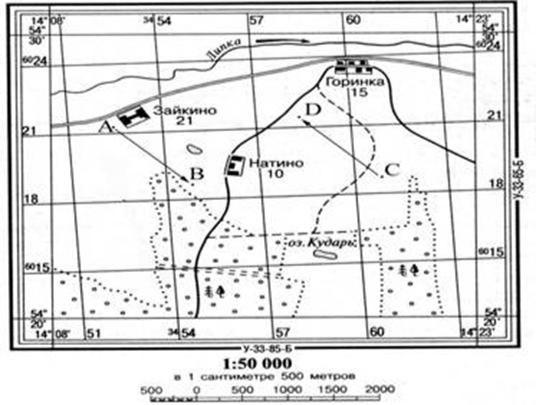 до с. Горинкадо с. Натинодо точки Сдо с. ЗайкиноКонтрольная работа № 2  Вариант №1Самый большой океан………..Самый соленый океан ………..Самое маленькое море ………Самая длинная река …………..Самое глубокое озеро ………..Самый широкий пролив ……..Самый большой полуостров….Самое мощное теплое течение …Самая глубокая впадина в океане ……..Самые высокие приливы в заливе ………..Самый молодой океан ………..Средняя соленость вод в Мировом океане ………..Холодные течения в Мировом океане движутся от  ….. к ………..Придонные виды живых организмов в океане называют ……….Самое мощное покровное оледенение сформировано в …………..16.Котловина самого большого озера мира по площади имеет происхождение :ледниковое ; 2)тектоническое ; 3)остаточное (реликтовое )4)вулканическое .17 .Установите соответствие :О чем идет речь?«Хоть в это поверить не очень легко ,Но  Волги вода есть в реке Лимпопо.И, путешествуя облаком пара  ,Воды из Волги текут в Ниагару .Волги вода и  в Байкале и в Ниле .И в Танганьике и в нашей квартире .»Контрольная работа № 2  Вариант №2Самый маленький океан………..Самый глубокий океан ………..Самое соленое море ………Самая полноводная  река …………..Самое большое озеро ………..6.	У берегов Антарктики встречаются дрейфующие льды ,которые называются	……..Самый большой остров….Самое мощное холодное течение …Самое мелкое море ……..Самые высокие приливы в заливе ………..Самый древний океан ………..Морская вода замерзает при температуре  ………..Теплые течения в Мировом океане движутся от  ….. к ………..Поверхностные виды живых организмов в океане ,не способные самостоятельно передвигаться , называются ……….Самое мощное покровное оледенение сформировано  на острове  …………..16.Котловина самого глубокого озера мира по площади имеет происхождение :ледниковое ; 2)тектоническое ; 3)остаточное (реликтовое )4)вулканическое .17 .Установите соответствие :О чем идет речь?«Хоть в это поверить не очень легко ,Но  Волги вода есть в реке Лимпопо.И, путешествуя облаком пара  ,Воды из Волги текут в Ниагару .Волги вода и  в Байкале и в Ниле .И в Танганьике и в нашей квартире .»Контрольная работа № 3 Нормальное атмосферное давление мм.рт.ст.:А)700 В)730 С)750 Д)770 Е)760Основная масса воздуха находится в :А)тропосфере В)стратосфере С)мезосфере Д)термосфереПереход водяного пара в жидкое состояние при определенных условиях: А)концентрация В) влажность С)конденсация Д)осадкиСилу, с которой воздух оказывает давление на земную поверхность, называют: А)архимедовой силой В)атмосферным давлением С)силой тяжести Д)весом телаДвижение воздуха в горизонтальном направлении из мест высокого давления к местам низкого давления:А)воздушные массы В)ветер С)местные ветры Д)амплитуда6.Скопление в атмосфере на значительной высоте мельчайших капелек воды и кристалликов льда:А)туман В)иней С)дождь  Д)облакоМаксимальная мощность тропосферы до :А)20 км В) 55 км С)12 км Д)1000 кмТемпература воздуха при поднятии на каждый километр понижается на:А)1-2°С  В)5-6°С С)8-9°С Д)10-15°С Е)20-30°СКакой слой задерживает ультрафиолетовые лучи Солнца: А)воздушный В)водный С)азотный Д)озоновыйСамая нижняя часть волны называетсяА)высота  В) гребень  С)вершина Д)подошваМноголетний режим погоды, характерный для какой-либо местности называется А) воздушная масса В)погода С) климат Д)давлениеПоложение Земли, когда день равен ночи на всех широтах:А)солнцестояние В)полярный день С)зенит Д)равноденствиеМестный ветер, дважды меняющий направление в течение суток на берегу моря: А)муссон В)бриз С)пассат Д)западные ветрыНаправление и скорость ветра определяют с помощью:А)флюгера В)гигрометра С)барометра Д)термометра15.Толщина земной коры под равнинамиА)20-30 км В)30-40 км С)70-100 км Д)130-140 км16.Литосфера – это оболочкаА)воздушная В)водная С) твердая Д)живая17.К магматическим горным породам относятА)известняк В)гранит С)кварцит Д)торф18.В центре Земли находитсяА)мантия В)земная кора С)эпицентр Д)ядро19.Солёность 35 ‰ (промилле) означает, что содержание солей в 1 л воды:А) 3,5 грамма  В) 35 грамма С) 350 граммов  Д) 3500 граммовГоры высотой более 2000 метров относят кА)низким В)средним С)высоким Д)плоскогорьямТемпература вещества в мантии составляетA) 2000-2500° B) 5000-5500° C) 30-40° D) 70-80°Определи суточную амплитуду температуры, если за сутки были отмечены показания термометра +3°С ,-10°С и +2°СА)15°С В) 5°С С)13°С  Д)7°ССоленость воды измеряется ...В градусах. B) В граммах. C) В миллиметрах. D) В промиллях.24. Самый маленький океан:А)Тихий В)Атлантический С)Северный Ледовитый Д)Индийский25. Главные свойства океанических вод:Температура и плотность B) Глубина и соленость C) Температура и соленость D) Географическая широта и глубина26. Слоистые облака характеризуютсяпродолжительными дождями летом B) из них не выпадают осадкиобильным снегопадами зимой D) выпадением града осенью 27. Причина возникновения приливов и отливовА) притяжение Луны В)подводное землетрясение С)постоянные ветры Д) притяжение Солнца28.Волна, образующаяся при землетрясении в океане:Тайфун. B) Цунами  C) Смерч D) Ураган E) Бриз.29.Верхняя граница биосферыА) озоновый слой В) мезосфера С)азотный слой Д)термосфера 30.Самая плодородная почва А)чернозем В)перегной С)серозем Д)листваИтоговый контроль по курсу географии 6 класса.Вариант 1. 1. Благодаря чему образованы моренные холмы?1) ветру			2) древнему леднику		3) текучей воде		4) прибойной волне2. В каком океане находятся Гавайские острова?1) в Атлантическом		2) в Тихом			3) в Северном Ледовитом	4) в Индийском3. Как может изменяться географическая широта точки?1) от 0 до 180°			2) от 0 до 360°			3) от 0 до 90°			4) от 90 до 180°4. Какому направлению стороны горизонта соответствует азимут 135°?1) северо-восточному		2) юго-западному		3) юго-восточному		4) северо-западному5. Какое изданных морей относится к Атлантическому океану?1) Средиземное		2) Красное			3) Аравийское			4) Карское6. Какая река не относится к бассейну Индийского океана?1) Инд				2) Ганг				3) Тигр				4) Нил7. Какое утверждение верно?1) Экваториальный радиус Земли больше полярного радиуса на 22 км.2) На экваторе только в июне день равен ночи.3) Расстояние от земли до Солнца равно 380 тыс. км.4) Осевое вращение Земли — причина смены времен года.8. Какое море самое соленое?1) Красное			2) Черное			3) Средиземное		4) Берингово9. Какое озеро называется сточным?1) из которого реки вытекают					3) из которого вытекла вся вода2) в которое реки впадают 					4) в которое попадают сточные (грязные) воды10. Какие ветры меняют направление 2 раза в год?1) муссоны			2) бризы			3) западные			4) нет таких ветров11. Каков масштаб, если расстояние на местности, равное 500 м, на плане занимает отрезок 10 см?1) в 1 см 5 м			2) в 1 см 50 м			3) 1 : 500			4) 1 : 100012. Какой климатообразующий фактор является главным?1) характер подстилающей поверхности			3) океанические течения2) угол падения солнечных лучей				4) близость моря13. День 21 марта в северном полушарии называют днём:1) летнего солнцестояния					3) осеннего равноденствия2) весеннего равноденствия					4) зимнего солнцестояния14. Горные породы образованные в результате накопления веществ выпавших в осадок на дне водоёмов называются:1) метаморфическими						3) магматическими2) осадочными							4) органическими 15. Смена времён года вызвана:1) вращением Земли вокруг своей оси			3) наклоном земной оси2) вращением Земли вокруг солнца				4) орбитой годового вращения Земли16. Если в течении суток самая высокая температура +24°С, а самая низкая +10°С, то суточная амплитуда равна:1) 34°С				2) 24°С				3) 14°С				4) 4°С 17. На метеорологических станциях давление определяют с помощью:1) гигрометра			2) термометра 			3) флюгера			4) барометра18. Представители монголоидной расы наиболее распространены в:1) Азии                 		2) Америке                       	3) Африке                       	4) Европе19. Наука о горных породах и минералах:1) картография                	2) география                   	3) топография                  	4) геология20. Полный оборот Земля совершает вокруг Солнца за:1) 365 дней			2) 365 дней 8 часов		3) 365 дней 4 часа		4) 365 дней 6 часов21. Отличием материковой земной коры от океанической является:1) толщина							3) наличие осадочных горных пород2) наличие магматических горных пород			4) наличие метаморфических горных пород22. Из всех гор планеты Анды самые:1) высокие			2) протяжённые		3) низкие			4) разрушенные23. Погода – это:1) состояние атмосферы в данное время и в данной местности2) состояние стратосферы в данное время и в данной местности3) состояние тропосферы в данное время и в данной местности4) состояние верхних слоёв атмосферы в данное время и в данной местности24. Определите по карте расстояние на местности по прямой от родника до церкви. Измерение проводите между центрами условных знаков. Полученный результат округлите до десятков метров.Ответ: __________________________.25. Определите по карте, в каком направлении от башни находится родник.Ответ: __________________________.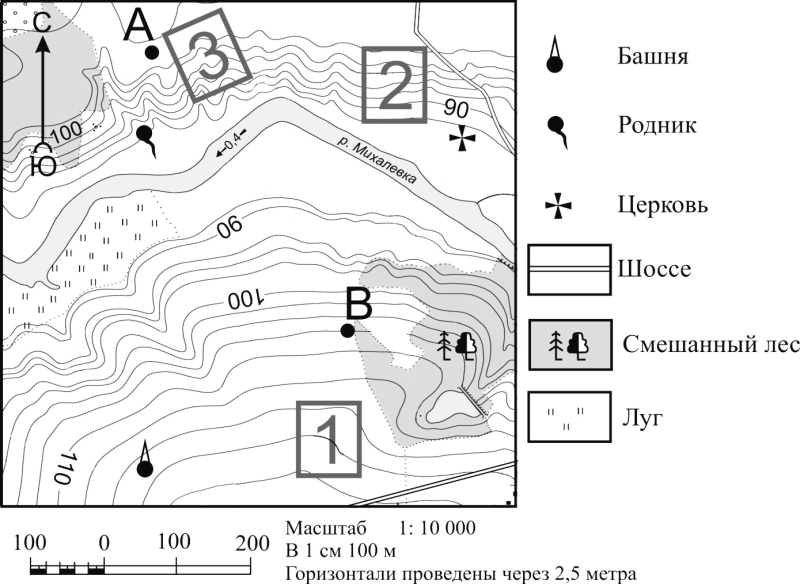 Итоговый контроль по курсу географии 6 класса.Вариант 2.1. Благодаря чему образуются барханы и дюны?1) древним ледникам	2) текучим водам		3) внутренним процессам	4) ветрам2. В каком океане расположен остров Мадагаскар?1) в Северном Ледовитом		2) в Индийском		3) в Атлантическом		4) в Тихом3. Географическая долгота точки может изменяться:1) от 0 до 90°		2) от 0 до 180°			3) от 0 до 360°			4) от 90 до 180°4. Какому направлению стороны горизонта соответствует азимут 225°?1) северо-западному		2) северо-восточному		3) юго-западному		4) юго-восточному5. Какое из указанных морей не относится ни к одному океану?1) Красное		2) Средиземное		3) Балтийское			4) Каспийское6. Какая река относится к бассейну Атлантического океана?1) Волга		2) Днепр			3) Кама			4) Обь7. Какое утверждение верно?1) 22 декабря Солнце стоит в зените над экватором.2) Вращение Земли вокруг Солнца - причина смены дня и ночи.3) Ливневые осадки выпадают из кучево-дождевого облака.4) Больше осадков получают подветренные склоны гор. 8. Какое море наименее соленое?1) Балтийское			2) Баренцево			3) Красное			4) Аравийское9. Что относится к осадочным породам?1) базальт			2) гранит			3) поваренная соль		4) мрамор10. Какие ветры меняют свое направление 2 раза в сутки?1) бризы			2) штормовые			3) муссоны			4) западные11. Каков масштаб, если расстояние на местности, равное 200 м, на плане занимает отрезок 4 см?1) 1 : 5000			2) в 1 см 500 м			3) 1 : 1000			4) в 1 см 5 м12. Что можно измерить с помощью гигрометра?1) количество осадков						3) облачность2) влажность воздуха						4) атмосферное давление13. День 22 июня в северном полушарии называют днём:1) летнего солнцестояния					3) осеннего равноденствия2) весеннего равноденствия					4) зимнего солнцестояния14. Горные породы образованные в результате остывания мантийного вещества называются:1) метаморфическими						3) магматическими2) осадочными							4) органическими 15. Смена дня и ночи вызвана:1) вращением Земли вокруг своей оси			3) наклоном земной оси2) вращением Земли вокруг солнца				4) орбитой годового вращения Земли16. Если в течении суток замеры температуры составили утром +9°С, днём +24°С, вечером +12°С, то средняя температура суток равна:1) 20°С				2) 15°С				3) 10°С				4) 5°С 17. Наименьшее атмосферное давление наблюдается на:1) Берегу моря			2) Низменности		3) Холме			4) Вершине горы18. Представители негроидной расы наиболее распространены в:1) Азии                   		2) Америке                       	3) Африке                       	4) Европе19. Наука изучающая нижний слой атмосферы (тропосфера):1) геология                  		2) метеорология                  	3) география                      	4) океанология20. Наклон оси суточного вращения Земли составляет:1) 66,0º				2) 66,7º				3) 66,5º				4) 66,3º21. К топливным полезным ископаемых НЕ относятся:1) нефть			2) бензин			3) уголь			4) природный газ22. Из всех гор планеты Гималаи самые:1) высокие			2) протяжённые		3) низкие			4) разрушенные23. Климат – это:1) многолетний режим погоды характерный для данной территории2) режим погоды за много лет характерный для данной территории3) характерный для данной территории режим погоды за много лет4) все ответы верны24. Определите по карте расстояние на местности по прямой от родника до дома лесника. Измерение проводите между центрами условных знаков. Полученный результат округлите до десятков метров.Ответ: __________________________.25. Определите по карте, в каком направлении от родника находится геодезический знак.Ответ: __________________________.Ключ к контрольно-измерительным материалам. 6 КЛАСС.Критерии оценивания итогового теста.А) запад и какой-нибудь предметА) запад и какой-нибудь предметА) запад и какой-нибудь предметА) запад и какой-нибудь предметВ) север и какой-нибудь предметВ) север и какой-нибудь предметВ) север и какой-нибудь предметВ) север и какой-нибудь предметВ) север и какой-нибудь предметБ) юг и какой-нибудь предметБ) юг и какой-нибудь предметБ) юг и какой-нибудь предметБ) юг и какой-нибудь предметГ) северо-восток и какой-нибудь предметГ) северо-восток и какой-нибудь предметГ) северо-восток и какой-нибудь предметГ) северо-восток и какой-нибудь предметГ) северо-восток и какой-нибудь предметГ) северо-восток и какой-нибудь предмет9. Азимут 2700 показывает направление на9. Азимут 2700 показывает направление на9. Азимут 2700 показывает направление на9. Азимут 2700 показывает направление на9. Азимут 2700 показывает направление наА) западБ) северо-востокБ) северо-востокБ) северо-востокВ) востокГ) северГ) северД) югД) юг10.Что такое масштаб10.Что такое масштаб10.Что такое масштаб10.Что такое масштабА) прибор для измерения высотыА) прибор для измерения высотыА) прибор для измерения высотыА) прибор для измерения высотыб) уменьшенное изображение земной поверхностиб) уменьшенное изображение земной поверхностиб) уменьшенное изображение земной поверхностиб) уменьшенное изображение земной поверхностиб) уменьшенное изображение земной поверхностиб) уменьшенное изображение земной поверхностиВ) величина, показывающая во сколько раз уменьшено изображение на планеВ) величина, показывающая во сколько раз уменьшено изображение на планеВ) величина, показывающая во сколько раз уменьшено изображение на планеВ) величина, показывающая во сколько раз уменьшено изображение на планеВ) величина, показывающая во сколько раз уменьшено изображение на планеВ) величина, показывающая во сколько раз уменьшено изображение на планеВ) величина, показывающая во сколько раз уменьшено изображение на планеВ) величина, показывающая во сколько раз уменьшено изображение на планеВ) величина, показывающая во сколько раз уменьшено изображение на планеГ) модель землиГ) модель земли11.Заполни пропуски в таблице11.Заполни пропуски в таблице11.Заполни пропуски в таблице11.Заполни пропуски в таблицеМасштабПримерПримерПример1:2000001:200000именованныйименованный12.Распредели условные знаки12.Распредели условные знаки12.Распредели условные знаки12.Распредели условные знакиЛинейныеПлощадныеПлощадныеВнемасштабныеВнемасштабныеПояснительныеА) село б)железная дорога в) болото г)отметка высоты д)озеро  е)река  ж)мельницаА) село б)железная дорога в) болото г)отметка высоты д)озеро  е)река  ж)мельницаА) село б)железная дорога в) болото г)отметка высоты д)озеро  е)река  ж)мельницаА) село б)железная дорога в) болото г)отметка высоты д)озеро  е)река  ж)мельницаА) село б)железная дорога в) болото г)отметка высоты д)озеро  е)река  ж)мельницаА) село б)железная дорога в) болото г)отметка высоты д)озеро  е)река  ж)мельницаА) село б)железная дорога в) болото г)отметка высоты д)озеро  е)река  ж)мельницаА) село б)железная дорога в) болото г)отметка высоты д)озеро  е)река  ж)мельницаА) село б)железная дорога в) болото г)отметка высоты д)озеро  е)река  ж)мельницаА) село б)железная дорога в) болото г)отметка высоты д)озеро  е)река  ж)мельница13.Нарисуй объекты по азимуту:13.Нарисуй объекты по азимуту:13.Нарисуй объекты по азимуту:13.Нарисуй объекты по азимуту:А1 - 35º А2 - 70ºА1 - 35º А2 - 70ºА3 - 190 º  А-300 ºА3 - 190 º  А-300 ºА3 - 190 º  А-300 ºМасштабПример1:1000именованный12.Распредели условные знаки12.Распредели условные знакиЛинейныеПлощадныеВнемасштабныеПояснительныеРека :Бассейн океана :1)Дон;А) Тихий океан ;2)Волга;Б)Северный Ледовитый ;3)Ганг;В)Бассейн внутреннего стока ;4)Янцзы;Г)Индийский океан ;5)ЕнисейД)Атлантический океан.18.Установите соответствие :18.Установите соответствие :18.Установите соответствие :1)Лена ;А)разливается весной ;2)Конго ;Б) полноводна в течение года.Река :Река :Бассейн океана :6)Миссисипи ;А) Тихий океан ;7)Волга;Б)Северный Ледовитый ;8)Замбези ;В)Бассейн внутреннего стока ;9)Хуанхэ ;Г)Индийский океан ;10)Обь .Д)Атлантический океан.18.Установите соответствие :18.Установите соответствие :18.Установите соответствие :18.Установите соответствие :3)Дон;А)разливается весной ;А)разливается весной ;4)Амазонка ;Б) полноводна в течение года.№ заданияВариант 1Вариант 2Количество баллов124122213321433151416421713181119131101111121112221132111423115311163211744118131194212043121421222112334124360 ± 20 метров380 ± 20 метров125В северномВ северном1Максимальный балл:Максимальный балл:Максимальный балл:25ОценкаКол-во баллов«5»21-25«4»17-20«3»13-16«2»0-12